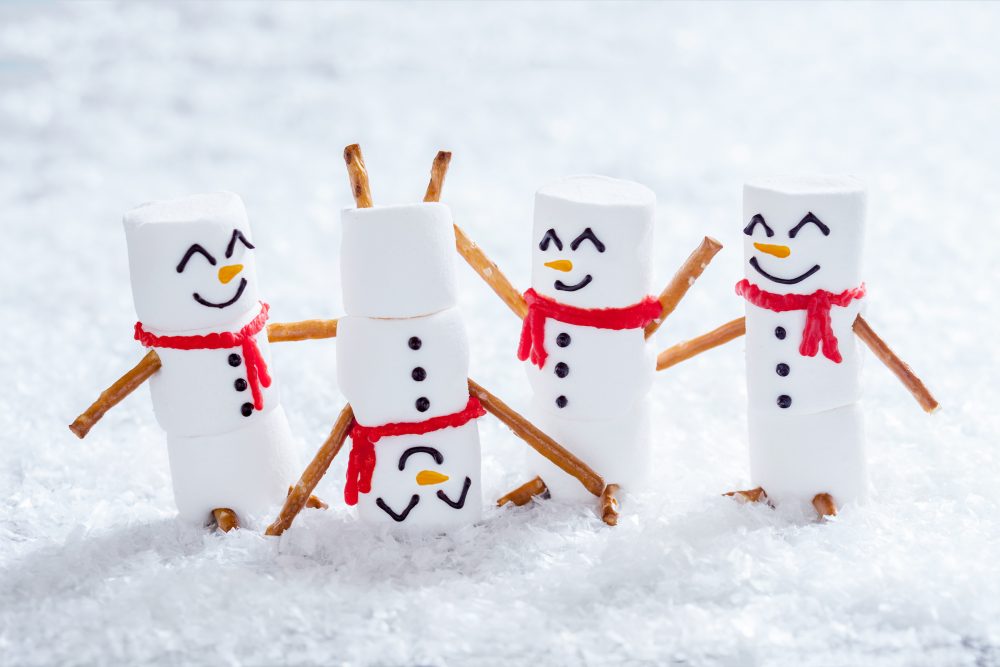 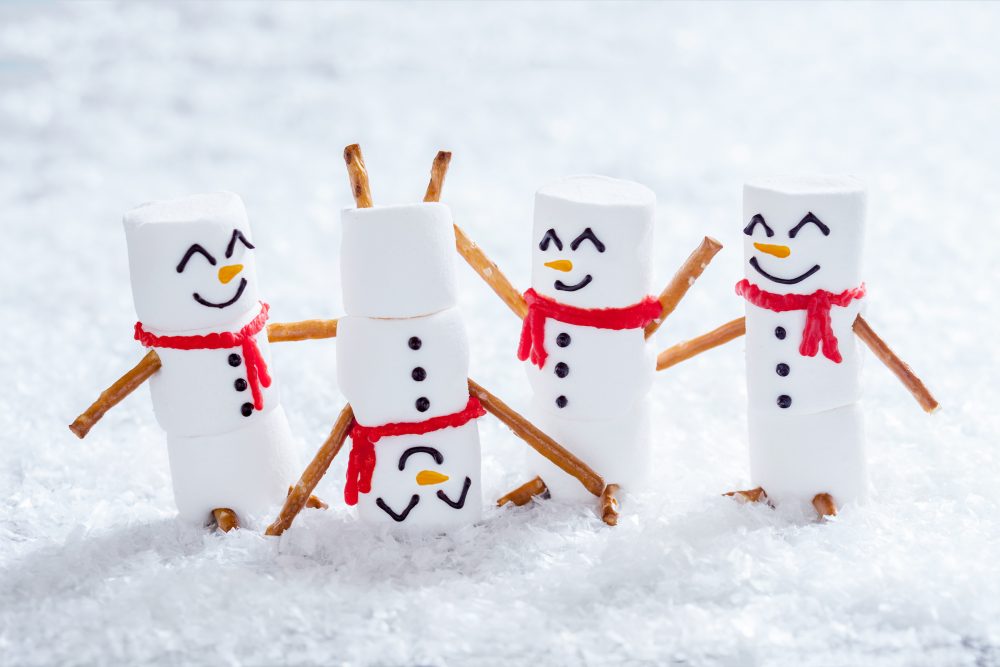 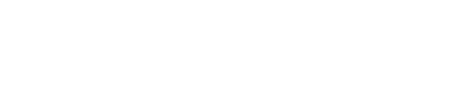 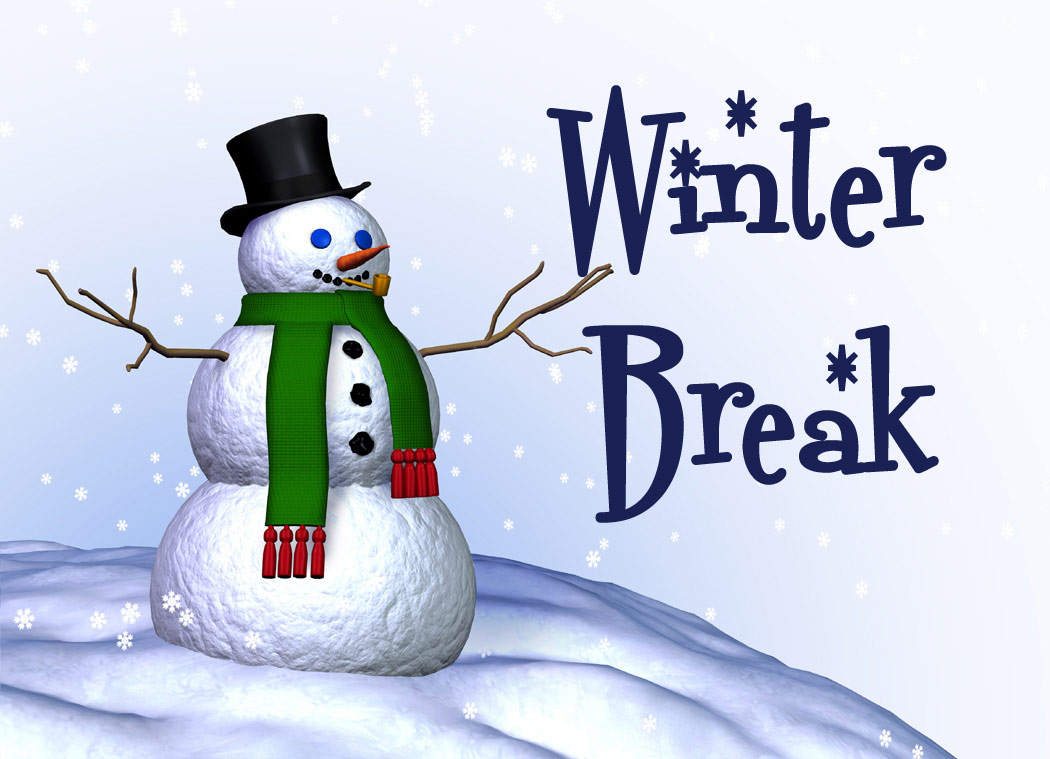 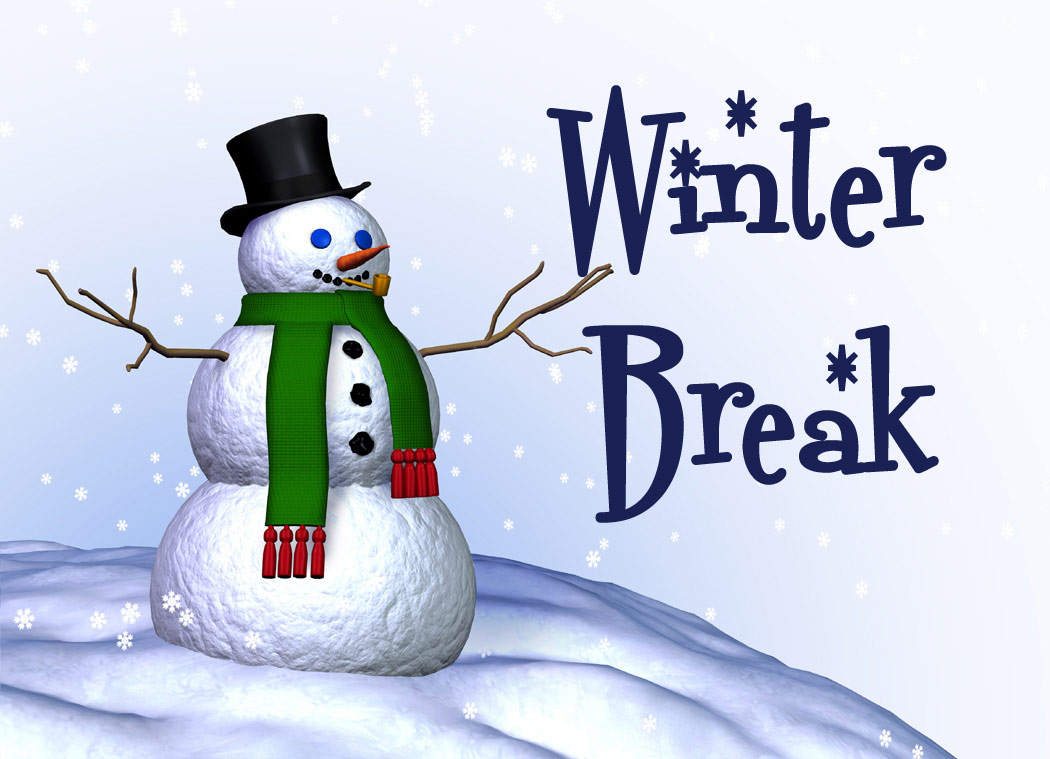 POP TART CHEESE STICK OR YOGURT FRUIT AND/OR JUICE CHOICE OF MILK 